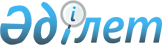 О назначении Джаксыбекова A. Р. Руководителем Администрации Президента Республики КазахстанУказ Президента Республики Казахстан от 21 июня 2016 года № 287

      Назначить Джаксыбекова Адильбека Рыскельдиновича Руководителем Администрации Президента Республики Казахстан, освободив от должности акима города Астаны.      Президент

      Республики Казахстан                     Н. НАЗАРБАЕВ
					© 2012. РГП на ПХВ «Институт законодательства и правовой информации Республики Казахстан» Министерства юстиции Республики Казахстан
				